anaiaha
 +9971					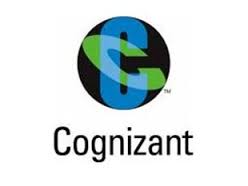 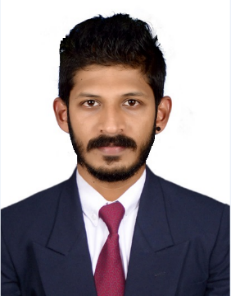 